Nhằm phát huy vai trò xung kích tình nguyện của tuổi trẻ trong phong trào xung kích tình nguyện bảo vệ môi trường và chống biến đổi khí hậu; nâng cao nhận thức của cán bộ, đoàn viên thanh niên, đặc biệt là người dân ở địa bàn dân cư trong công tác tham gia bảo vệ môi trường, bảo vệ môi trường sống “Xanh – Sạch – Đẹp” và văn minh và hưởng ứng ngày môi trường thế giới 5/6. Vừa qua vào ngày 15/6/2015, tại ấp Tân Hậu – xã Tân Bình – huyện Bình Tân, BTV Huyện đoàn Bình Tân phối hợp với Phòng Tài nguyên và môi trường huyện trao tặng 10 xe kéo rác thải ở khu vực nông thôn cho các đội hình thanh niên tình nguyện thu gom rác tại các xã với tổng kinh phí là 25.000.000đ. Đây là mô hình mới được BTV Huyện đoàn Bình Tân tổ chức nhân rộng tại đoàn các xã của huyện Bình Tân. Đây là việc làm thiết thực của tuổi trẻ huyện nhà cùng với các cấp các ngành trong việc phát huy vai trò của tuổi trẻ chung sức xây dựng nông thôn mới và bảo vệ môi trường sống tại địa phương.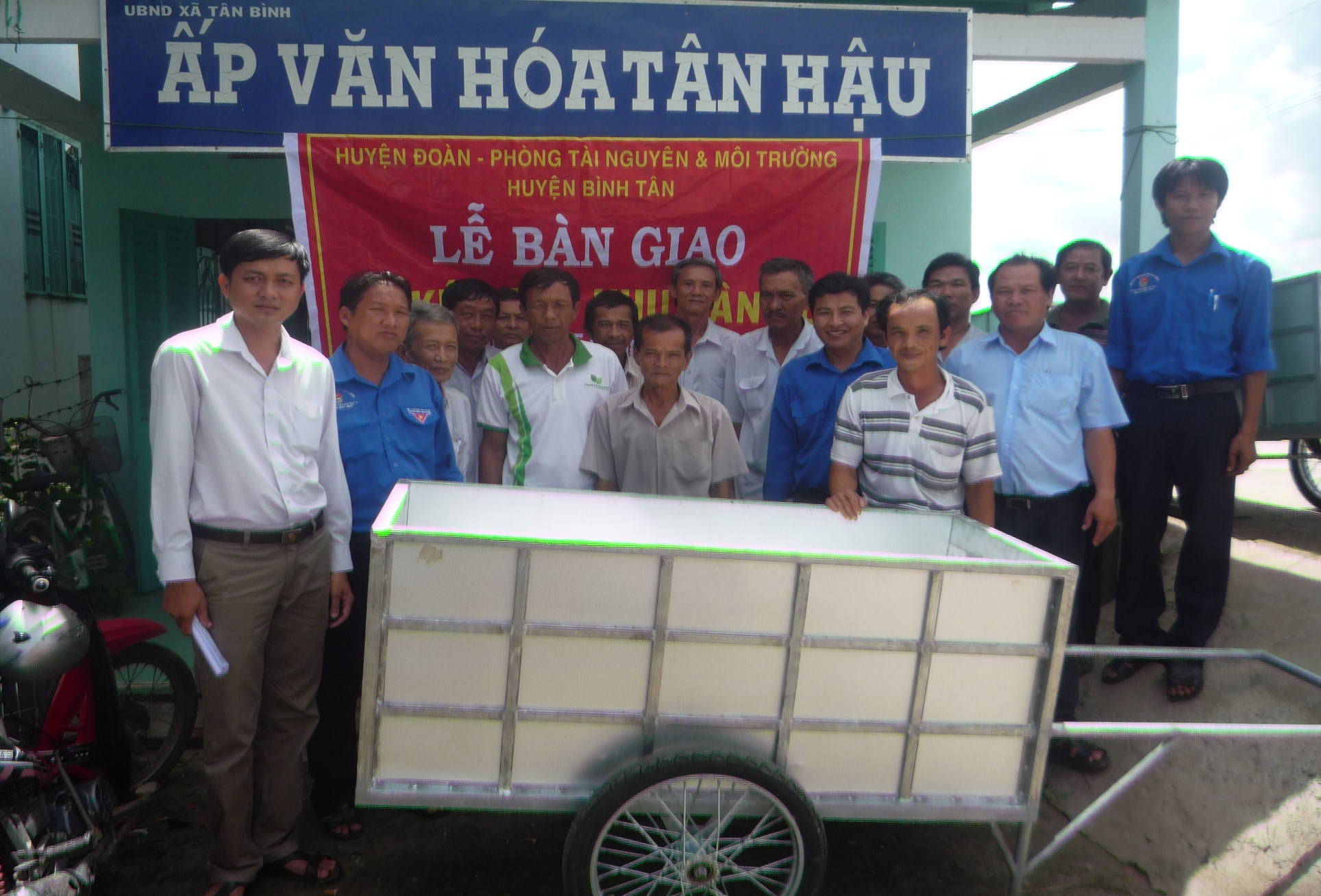 